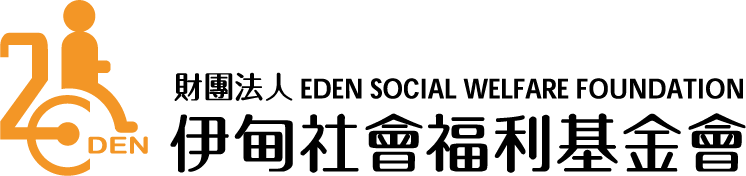 110年度 伊甸雙福傳道基金補助 申請簡章設立目的：為鼓勵神學生、傳道人、宣教機構與教會等，願意投入於關懷身心障礙實踐雙福(福音與福利)宣教異象者，特設立伊甸雙福傳道基金(以下簡稱本基金)。審查委員：本基金之審查由伊甸社會福利基金會（以下簡稱本會）雙福與國際事務委員會董事委員擔任。申請資格：凡神學生、傳道人、宣教機構與教會等，均可申請，申請最長以一年為限。補助額度：分為生活補助及活動補助，補助額度原則如下：傳道人：每人每月最高新台幣貳萬元。神學生：每人每月最高新台幣壹萬元。活動補助：每方案最高補助新台幣貳拾萬元。申請程序：申請對象：以神學生、傳道人、宣教機構與教會等為對象，以從事身心障礙者工作及本身為身障者優先。申請方式：由本會官網下載申請表，填寫雙福傳道基金補助申請表、計畫書、自傳、牧者推薦函、全戶所得清單(國稅局提供)郵寄本會。申請時間：自公告日起至10月8日止。審查程序：截止收件後的三個星期內進行書面審查，並前往補助對象處進行初步訪視。審查後二個月內，本會會將審查結果以書面通知擬補助對象。撥款程序：擬補助對象簽訂承諾書後一個月內，本會：在個人部份，將以郵政劃撥、銀行轉帳等方式撥給補助總金額之半數；在機構部份，將於30天內進行撥款(開立支票)，金額為總金額之半數。期中成果報告及訪視結果經綜合評估，確認其執行方向與能力符合規劃後，一個月內撥給餘款。成果報告：獲補助對象（單位或個人）須於計畫執行逾半的期程後，繳交期中成果報告，並於兩週內郵寄至116台北市文山區萬美街一段55號一樓，雙福發展處處長室收。繳交期中成果報告後，本會將安排審查委員或本基金專案工作人員前往各受補助  單位了解執行狀況及服務成效，以作為評估參考。計畫執行完成後三十日內，須製作成果報告，報告內容應包含執行成效與評估。提醒事項：提供一份完整性的申請資料即可，不需要釘書針，僅需用迴紋針夾住即可。牧者推薦函需推薦人親筆簽名。伊甸雙福傳道基金 個人 補助申請表PS:申請者為外籍人士，需附護照影本及居留證影本 (外籍人士申請依稅務規範會扣所得稅) 。伊甸雙福傳道基金 機構 補助申請表PS:申請計畫書內容需要包含原因、目標、執行內容、預期效益(可量化)、經費預算等。伊甸雙福傳道基金補助機構委託同意書
_____________________ 茲委託 ______________ 負責 _______________計畫，並授權辦理行政相關事宜。委 託 人機構負責人：身分證字號：聯 絡 電 話：通 訊 地 址：受 託 人 專案負責人：               身分證字號：聯 絡 電 話：                     通 訊 地 址：    中  華  民  國          年           月          日補助方案□弱勢傳道人　　 (需說明弱勢的原因及財力證明文件)□在職進修神學　 (需提供在職及進修證明)□神學生生活需要 (需提供就讀神學院之證明文件)□弱勢傳道人　　 (需說明弱勢的原因及財力證明文件)□在職進修神學　 (需提供在職及進修證明)□神學生生活需要 (需提供就讀神學院之證明文件)□弱勢傳道人　　 (需說明弱勢的原因及財力證明文件)□在職進修神學　 (需提供在職及進修證明)□神學生生活需要 (需提供就讀神學院之證明文件)□弱勢傳道人　　 (需說明弱勢的原因及財力證明文件)□在職進修神學　 (需提供在職及進修證明)□神學生生活需要 (需提供就讀神學院之證明文件)□弱勢傳道人　　 (需說明弱勢的原因及財力證明文件)□在職進修神學　 (需提供在職及進修證明)□神學生生活需要 (需提供就讀神學院之證明文件)□弱勢傳道人　　 (需說明弱勢的原因及財力證明文件)□在職進修神學　 (需提供在職及進修證明)□神學生生活需要 (需提供就讀神學院之證明文件)□弱勢傳道人　　 (需說明弱勢的原因及財力證明文件)□在職進修神學　 (需提供在職及進修證明)□神學生生活需要 (需提供就讀神學院之證明文件)□弱勢傳道人　　 (需說明弱勢的原因及財力證明文件)□在職進修神學　 (需提供在職及進修證明)□神學生生活需要 (需提供就讀神學院之證明文件)□弱勢傳道人　　 (需說明弱勢的原因及財力證明文件)□在職進修神學　 (需提供在職及進修證明)□神學生生活需要 (需提供就讀神學院之證明文件)□弱勢傳道人　　 (需說明弱勢的原因及財力證明文件)□在職進修神學　 (需提供在職及進修證明)□神學生生活需要 (需提供就讀神學院之證明文件)申 請 編 號補助方案□弱勢傳道人　　 (需說明弱勢的原因及財力證明文件)□在職進修神學　 (需提供在職及進修證明)□神學生生活需要 (需提供就讀神學院之證明文件)□弱勢傳道人　　 (需說明弱勢的原因及財力證明文件)□在職進修神學　 (需提供在職及進修證明)□神學生生活需要 (需提供就讀神學院之證明文件)□弱勢傳道人　　 (需說明弱勢的原因及財力證明文件)□在職進修神學　 (需提供在職及進修證明)□神學生生活需要 (需提供就讀神學院之證明文件)□弱勢傳道人　　 (需說明弱勢的原因及財力證明文件)□在職進修神學　 (需提供在職及進修證明)□神學生生活需要 (需提供就讀神學院之證明文件)□弱勢傳道人　　 (需說明弱勢的原因及財力證明文件)□在職進修神學　 (需提供在職及進修證明)□神學生生活需要 (需提供就讀神學院之證明文件)□弱勢傳道人　　 (需說明弱勢的原因及財力證明文件)□在職進修神學　 (需提供在職及進修證明)□神學生生活需要 (需提供就讀神學院之證明文件)□弱勢傳道人　　 (需說明弱勢的原因及財力證明文件)□在職進修神學　 (需提供在職及進修證明)□神學生生活需要 (需提供就讀神學院之證明文件)□弱勢傳道人　　 (需說明弱勢的原因及財力證明文件)□在職進修神學　 (需提供在職及進修證明)□神學生生活需要 (需提供就讀神學院之證明文件)□弱勢傳道人　　 (需說明弱勢的原因及財力證明文件)□在職進修神學　 (需提供在職及進修證明)□神學生生活需要 (需提供就讀神學院之證明文件)□弱勢傳道人　　 (需說明弱勢的原因及財力證明文件)□在職進修神學　 (需提供在職及進修證明)□神學生生活需要 (需提供就讀神學院之證明文件)勿填姓名性別性別□男  □女□男  □女□男  □女□男  □女貼 黏 處身份證字號(居留證號)婚姻婚姻□未婚□已婚□喪偶 □離婚□__________□未婚□已婚□喪偶 □離婚□__________□未婚□已婚□喪偶 □離婚□__________□未婚□已婚□喪偶 □離婚□__________六個月以內二吋相片(請浮貼)出生日期年   月   日年   月   日年   月   日年   月   日身心障礙別身心障礙別      障     度      障     度      障     度      障     度六個月以內二吋相片(請浮貼)聯絡電話原住民原住民族族族族六個月以內二吋相片(請浮貼)行動電話□未兵役 □免兵役 □退兵役□未兵役 □免兵役 □退兵役□未兵役 □免兵役 □退兵役□未兵役 □免兵役 □退兵役□未兵役 □免兵役 □退兵役□未兵役 □免兵役 □退兵役六個月以內二吋相片(請浮貼)E-MAIL戶籍地址□□□-□□□□□-□□□□□-□□□□□-□□□□□-□□□□□-□□□□□-□□□□□-□□□□□-□□□□□-□□□□□-□□通訊地址□□□-□□□□□-□□□□□-□□□□□-□□□□□-□□□□□-□□□□□-□□□□□-□□□□□-□□□□□-□□□□□-□□最高學歷學校                科系 畢/結業  (需附書面影本，以A4大小為主)學校                科系 畢/結業  (需附書面影本，以A4大小為主)學校                科系 畢/結業  (需附書面影本，以A4大小為主)學校                科系 畢/結業  (需附書面影本，以A4大小為主)學校                科系 畢/結業  (需附書面影本，以A4大小為主)學校                科系 畢/結業  (需附書面影本，以A4大小為主)學校                科系 畢/結業  (需附書面影本，以A4大小為主)學校                科系 畢/結業  (需附書面影本，以A4大小為主)學校                科系 畢/結業  (需附書面影本，以A4大小為主)學校                科系 畢/結業  (需附書面影本，以A4大小為主)學校                科系 畢/結業  (需附書面影本，以A4大小為主)所屬教會擔任服事擔任服事經        歷(列舉最近二項工作)經        歷(列舉最近二項工作)經        歷(列舉最近二項工作)經        歷(列舉最近二項工作)經        歷(列舉最近二項工作)經        歷(列舉最近二項工作)經        歷(列舉最近二項工作)經        歷(列舉最近二項工作)經        歷(列舉最近二項工作)經        歷(列舉最近二項工作)經        歷(列舉最近二項工作)經        歷(列舉最近二項工作)服務機關名稱服務機關名稱服務機關名稱職 稱職 稱職 稱工作內容說明工作內容說明工作內容說明工作內容說明工作內容說明任職期間申請說明申請說明請簡述申請補助之原因：(另請以A4紙張撰寫個人自傳至少500字)請簡述申請補助之原因：(另請以A4紙張撰寫個人自傳至少500字)請簡述申請補助之原因：(另請以A4紙張撰寫個人自傳至少500字)請簡述申請補助之原因：(另請以A4紙張撰寫個人自傳至少500字)請簡述申請補助之原因：(另請以A4紙張撰寫個人自傳至少500字)請簡述申請補助之原因：(另請以A4紙張撰寫個人自傳至少500字)請簡述申請補助之原因：(另請以A4紙張撰寫個人自傳至少500字)請簡述申請補助之原因：(另請以A4紙張撰寫個人自傳至少500字)請簡述申請補助之原因：(另請以A4紙張撰寫個人自傳至少500字)請簡述申請補助之原因：(另請以A4紙張撰寫個人自傳至少500字)資訊來源資訊來源□網路　□以前申請過　□朋友　□伊甸園月刊　□伊甸員工□網路　□以前申請過　□朋友　□伊甸園月刊　□伊甸員工□網路　□以前申請過　□朋友　□伊甸園月刊　□伊甸員工□網路　□以前申請過　□朋友　□伊甸園月刊　□伊甸員工□網路　□以前申請過　□朋友　□伊甸園月刊　□伊甸員工□網路　□以前申請過　□朋友　□伊甸園月刊　□伊甸員工□網路　□以前申請過　□朋友　□伊甸園月刊　□伊甸員工□網路　□以前申請過　□朋友　□伊甸園月刊　□伊甸員工□網路　□以前申請過　□朋友　□伊甸園月刊　□伊甸員工□網路　□以前申請過　□朋友　□伊甸園月刊　□伊甸員工推薦人推薦人(需附推薦人信函、填好後請推薦人於簽名後密封寄回)(需附推薦人信函、填好後請推薦人於簽名後密封寄回)(需附推薦人信函、填好後請推薦人於簽名後密封寄回)(需附推薦人信函、填好後請推薦人於簽名後密封寄回)聯絡電話聯絡電話本人願意遵守貴會之補助規定，並承諾，如未能遵守或發生其他不當、不法行為，願被取消領取本申請案補助之權利；如已領取，願退還已領取之補助金。    本人願意遵守貴會之補助規定，並承諾，如未能遵守或發生其他不當、不法行為，願被取消領取本申請案補助之權利；如已領取，願退還已領取之補助金。    本人願意遵守貴會之補助規定，並承諾，如未能遵守或發生其他不當、不法行為，願被取消領取本申請案補助之權利；如已領取，願退還已領取之補助金。    本人願意遵守貴會之補助規定，並承諾，如未能遵守或發生其他不當、不法行為，願被取消領取本申請案補助之權利；如已領取，願退還已領取之補助金。    本人願意遵守貴會之補助規定，並承諾，如未能遵守或發生其他不當、不法行為，願被取消領取本申請案補助之權利；如已領取，願退還已領取之補助金。    本人願意遵守貴會之補助規定，並承諾，如未能遵守或發生其他不當、不法行為，願被取消領取本申請案補助之權利；如已領取，願退還已領取之補助金。    本人願意遵守貴會之補助規定，並承諾，如未能遵守或發生其他不當、不法行為，願被取消領取本申請案補助之權利；如已領取，願退還已領取之補助金。    本人願意遵守貴會之補助規定，並承諾，如未能遵守或發生其他不當、不法行為，願被取消領取本申請案補助之權利；如已領取，願退還已領取之補助金。    本人願意遵守貴會之補助規定，並承諾，如未能遵守或發生其他不當、不法行為，願被取消領取本申請案補助之權利；如已領取，願退還已領取之補助金。    本人願意遵守貴會之補助規定，並承諾，如未能遵守或發生其他不當、不法行為，願被取消領取本申請案補助之權利；如已領取，願退還已領取之補助金。    本人願意遵守貴會之補助規定，並承諾，如未能遵守或發生其他不當、不法行為，願被取消領取本申請案補助之權利；如已領取，願退還已領取之補助金。    本人願意遵守貴會之補助規定，並承諾，如未能遵守或發生其他不當、不法行為，願被取消領取本申請案補助之權利；如已領取，願退還已領取之補助金。                          簽名/蓋章: ╴╴╴╴╴╴╴╴╴         日期 : ╴╴╴╴╴╴                      簽名/蓋章: ╴╴╴╴╴╴╴╴╴         日期 : ╴╴╴╴╴╴                      簽名/蓋章: ╴╴╴╴╴╴╴╴╴         日期 : ╴╴╴╴╴╴                      簽名/蓋章: ╴╴╴╴╴╴╴╴╴         日期 : ╴╴╴╴╴╴                      簽名/蓋章: ╴╴╴╴╴╴╴╴╴         日期 : ╴╴╴╴╴╴                      簽名/蓋章: ╴╴╴╴╴╴╴╴╴         日期 : ╴╴╴╴╴╴                      簽名/蓋章: ╴╴╴╴╴╴╴╴╴         日期 : ╴╴╴╴╴╴                      簽名/蓋章: ╴╴╴╴╴╴╴╴╴         日期 : ╴╴╴╴╴╴                      簽名/蓋章: ╴╴╴╴╴╴╴╴╴         日期 : ╴╴╴╴╴╴                      簽名/蓋章: ╴╴╴╴╴╴╴╴╴         日期 : ╴╴╴╴╴╴                      簽名/蓋章: ╴╴╴╴╴╴╴╴╴         日期 : ╴╴╴╴╴╴                      簽名/蓋章: ╴╴╴╴╴╴╴╴╴         日期 : ╴╴╴╴╴╴補助方案□雙福服侍方案□雙福宣教訓練□雙福研討會□雙福服侍方案□雙福宣教訓練□雙福研討會□雙福服侍方案□雙福宣教訓練□雙福研討會□雙福服侍方案□雙福宣教訓練□雙福研討會□雙福服侍方案□雙福宣教訓練□雙福研討會□雙福服侍方案□雙福宣教訓練□雙福研討會申 請 編 號補助方案□雙福服侍方案□雙福宣教訓練□雙福研討會□雙福服侍方案□雙福宣教訓練□雙福研討會□雙福服侍方案□雙福宣教訓練□雙福研討會□雙福服侍方案□雙福宣教訓練□雙福研討會□雙福服侍方案□雙福宣教訓練□雙福研討會□雙福服侍方案□雙福宣教訓練□雙福研討會勿填機構名稱(請填寫機構全銜名稱)　　　　　　　　　　　　(需附機構證明文件影本)(請填寫機構全銜名稱)　　　　　　　　　　　　(需附機構證明文件影本)(請填寫機構全銜名稱)　　　　　　　　　　　　(需附機構證明文件影本)(請填寫機構全銜名稱)　　　　　　　　　　　　(需附機構證明文件影本)(請填寫機構全銜名稱)　　　　　　　　　　　　(需附機構證明文件影本)(請填寫機構全銜名稱)　　　　　　　　　　　　(需附機構證明文件影本)機構及負責人章蓋印處聯絡電話統一編號統一編號機構及負責人章蓋印處傳真電話負責人負責人機構及負責人章蓋印處地址□□□-□□□□□-□□□□□-□□□□□-□□□□□-□□□□□-□□機構及負責人章蓋印處機構簡介：需附機構相關簡介DM機構簡介：需附機構相關簡介DM機構簡介：需附機構相關簡介DM機構簡介：需附機構相關簡介DM機構簡介：需附機構相關簡介DM機構簡介：需附機構相關簡介DM機構簡介：需附機構相關簡介DM機構簡介：需附機構相關簡介DM專案負責人職務名稱職務名稱聯絡電話行動電話行動電話E-MAIL申請說明請簡述申請補助之原因：請簡述申請補助之原因：請簡述申請補助之原因：請簡述申請補助之原因：請簡述申請補助之原因：請簡述申請補助之原因：請簡述申請補助之原因：計畫名稱需提供計畫書需提供計畫書執行時間執行時間執行時間年  月 ~  年  月(最長一年)年  月 ~  年  月(最長一年)預算總金額申請金額申請金額申請金額投入人力投入工時投入工時投入工時計畫目標資訊來源□網路　□以前申請過　□朋友　□伊甸園月刊　□伊甸員工___________□網路　□以前申請過　□朋友　□伊甸園月刊　□伊甸員工___________□網路　□以前申請過　□朋友　□伊甸園月刊　□伊甸員工___________□網路　□以前申請過　□朋友　□伊甸園月刊　□伊甸員工___________□網路　□以前申請過　□朋友　□伊甸園月刊　□伊甸員工___________□網路　□以前申請過　□朋友　□伊甸園月刊　□伊甸員工___________□網路　□以前申請過　□朋友　□伊甸園月刊　□伊甸員工___________申請機構願意遵守貴會之補助規定，並承諾，如未能遵守或發生其他不當、不法行為，願被取消領取本申請案補助之權利；如已領取，願退還已領取之補助金。                專案負責人簽名/蓋章: ╴╴╴╴╴╴╴╴╴         日期 : ╴╴╴╴╴╴申請機構願意遵守貴會之補助規定，並承諾，如未能遵守或發生其他不當、不法行為，願被取消領取本申請案補助之權利；如已領取，願退還已領取之補助金。                專案負責人簽名/蓋章: ╴╴╴╴╴╴╴╴╴         日期 : ╴╴╴╴╴╴申請機構願意遵守貴會之補助規定，並承諾，如未能遵守或發生其他不當、不法行為，願被取消領取本申請案補助之權利；如已領取，願退還已領取之補助金。                專案負責人簽名/蓋章: ╴╴╴╴╴╴╴╴╴         日期 : ╴╴╴╴╴╴申請機構願意遵守貴會之補助規定，並承諾，如未能遵守或發生其他不當、不法行為，願被取消領取本申請案補助之權利；如已領取，願退還已領取之補助金。                專案負責人簽名/蓋章: ╴╴╴╴╴╴╴╴╴         日期 : ╴╴╴╴╴╴申請機構願意遵守貴會之補助規定，並承諾，如未能遵守或發生其他不當、不法行為，願被取消領取本申請案補助之權利；如已領取，願退還已領取之補助金。                專案負責人簽名/蓋章: ╴╴╴╴╴╴╴╴╴         日期 : ╴╴╴╴╴╴申請機構願意遵守貴會之補助規定，並承諾，如未能遵守或發生其他不當、不法行為，願被取消領取本申請案補助之權利；如已領取，願退還已領取之補助金。                專案負責人簽名/蓋章: ╴╴╴╴╴╴╴╴╴         日期 : ╴╴╴╴╴╴申請機構願意遵守貴會之補助規定，並承諾，如未能遵守或發生其他不當、不法行為，願被取消領取本申請案補助之權利；如已領取，願退還已領取之補助金。                專案負責人簽名/蓋章: ╴╴╴╴╴╴╴╴╴         日期 : ╴╴╴╴╴╴申請機構願意遵守貴會之補助規定，並承諾，如未能遵守或發生其他不當、不法行為，願被取消領取本申請案補助之權利；如已領取，願退還已領取之補助金。                專案負責人簽名/蓋章: ╴╴╴╴╴╴╴╴╴         日期 : ╴╴╴╴╴╴